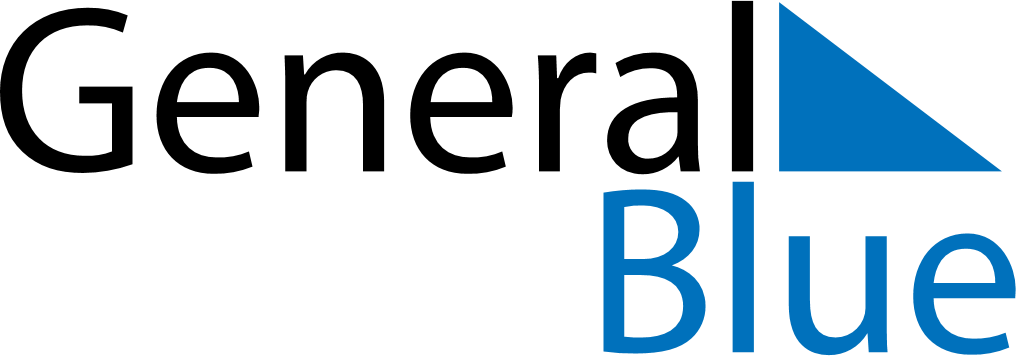 June 2028June 2028June 2028SomaliaSomaliaSundayMondayTuesdayWednesdayThursdayFridaySaturday123Day of Ashura456789101112131415161718192021222324252627282930Independence of British Somaliland